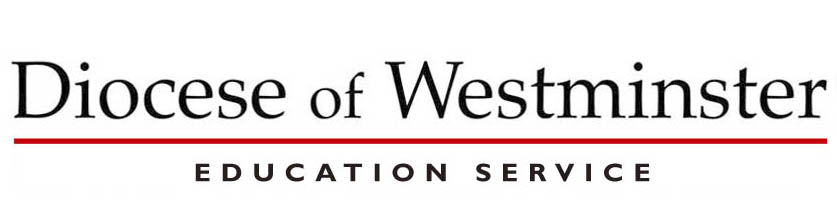 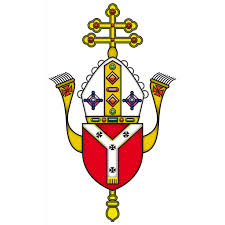 SEFDiocesan Self Evaluation FormDate of this version:  Canonical Inspection under Canon 806 on behalf of the Archbishop of Westminsterand inspection of Denominational Education under Section 48 of the Education Act 2005Information about our schoolThe school is a number form entry Catholic type school in the locality of area. The school serves the parishes of name of church, locality and name of church, locality. The proportion of pupils who are baptised Catholic is number%.  The proportion of pupils who are from other Christian denominations is number % and from other faiths is number %. The remaining pupils are from families who have not declared a faith.The percentage of Catholic teachers in the school is number %.The number of teachers with a Catholic qualification is number.There are number % of pupils in the school with special educational needs or disabilities of whom number have statements of Special Educational Needs and Disabilities (SEND)/ Education Health and Care Plans (EHCP).   The proportion of pupils from minority ethnic groups is well above above below well below average. The number of pupils speaking English as an Additional Language is well above above below well below average. There is a an well above above below well below average rate of families claiming free school meals.  number pupils receive the Pupil Premium (number %).Are there any particular characteristics of your school which you would like to share?Staffing ProfilePlease note that the following information is also requested annually by the Catholic Education Service as part of the Annual CES Census.Pupils’ religious identityFigures are accurate to: [insert date]Pupil DataClassroom Religious Education Time Classroom Religious Education Budget over the previous three yearsAttainment and Progress Data – PrimaryPlease use numbers not percentages, unless otherwise stated.Progress in current academic year (2020/21)Attainment in previous academic years  Key Stage 1 - Teacher Assessment (over the last three years)Key Stage 2 - Teacher Assessment (over the last three years)Please detail any additional information regarding assessment, related to Religious Education not included abovePlease detail participation in the following:  internal moderation, external (deanery/diocesan) moderation.Attainment and Progress Data – SecondaryPlease use numbers not percentages, unless otherwise stated.ProgressAttainment Key Stage 3 - Teacher Assessment (over the last three years)GCSE Results (over the last three years)AS Level Results (over the last three years)A2 Level Results (over the last three years)Core Religious Education - ProgressPlease detail any additional information regarding assessment, related to Religious Education not included abovePlease detail participation in the following:  internal moderation, external (deanery/diocesan) moderation.A.  	Classroom Religious EducationHow religiously literate are pupils in the teachings and traditions of the Catholic faith and how well do they know, understand and appreciate the importance of religious faith and practice in everyday life?A1. 	What has improved in classroom religious education since the last inspection?What has the subject leader done to address the previous inspection recommendations?A2. 	The content of classroom religious education is type grade hereA3. 	Pupil achievement in religious education is type grade hereA4. 	The quality of teaching is type grade hereA5.	The effectiveness of the leadership and management in promoting religious education is type grade hereA6. 	What should the school do to develop further in classroom religious education?A7. 	Overall Grade:  Classroom religious education is type grade hereB. 	The Catholic life of the schoolHow well do pupils experience the richness of a Catholic way of living and believing through all areas of school life?                                                                                  B1.	What has improved since the last inspection?					B2. 	The place of religious education as the core of the curriculum is type grade here	B3. 	The experience of Catholic worship – prayer and liturgy – for the whole school community is type grade hereB4. 	The contribution to the Common Good - service and social justice - is type grade here B5. 	The partnership with parents, school and parish, and collaboration as an integral part of the diocese through its relationship with the diocesan Bishop and those acting on his behalf is type grade here  B6. 	The effectiveness of the leadership and management in promoting the Catholic life of the school is type grade hereB7. 	What should the school do to develop further the Catholic life of the school?B8. 	Overall judgement: The Catholic life of the school is type grade hereDepartment for Education NumbernumberUnique Reference NumbernumberLocal AuthorityLA nameType of schoolPrimary Secondary SpecialSchool categoryVoluntary Aided AcademyAge range of pupils4 -11 11-16 11-18 Gender of pupilsMixed Male FemaleNumber of pupils on rollNumberThe appropriate authority The governing body and academy trustChairMrs Miss Ms Mr Rev Christian name surnameHeadteacherMrs Miss Ms Mr Rev Christian name surnameTelephone numbernumberWebsitewww. Email addressemail@schoolDate of previous inspectiondateGrades from previous inspection:Classroom religious educationOutstanding Good Requires improvementThe Catholic life of the schoolOutstanding Good Requires improvementNumbers%Total Catholic teachers Total full-time Catholic teachers (headcount)Total part-time Catholic teachers (headcount)Total full-time teachers (headcount)Total part-time teachers (headcount)Total full time equivalent (f.t.e.)Teachers who teach Religious EducationTeachers with CCRSTeachers with other Catholic qualification (e.g. Theology, leadership)Hours per week of additional staff support (e.g. Teaching Assistant) given in Religious Education lessonsThose involved in completion of Diocesan SEF:Name of Chaplain / priest:Subject Leader for Religious Education:NRY7Y1Y8Y2Y9Y3Y10Y4Y11Y5Y12Y6Y13TotalsNumber of pupils on rollNumber of Catholic pupils% of Catholic pupils of total% of children from other Christian faiths% of pupils from other faith backgrounds% of pupils from no faith backgroundNumber of pupils with a Statement of Special Educational Needs & Disabilities (SEND) / Education Health Care Plans ( EHC)Number of pupils with a Statement of Special Educational Needs & Disabilities (SEND) / Education Health Care Plans ( EHC)Number on SEN register (all categories) Number on SEN register (all categories) Number of pupils receiving the Pupil PremiumNumber of pupils receiving the Pupil PremiumNumber of pupils excluded in the last academic yearPermanentTemporaryTotal teaching time – per weekTotal teaching time for classroom Religious Education – number of lessons and %Current academic  yearyearyearReligious Education budget over the last three years£££English budget over the last three years£££Mathematics budget over the last three years£££StageYear 2Year 2Year 4Year 4Year 6Year 6No. in cohortNo.%No.%No.%Working belowWorking atWorking  beyondYearNo. in cohortWorking towardsWorking towardsLevel 1Level 1Level  2Level  2Level 3Level 3YearNo. in cohortNo.%No.%No.%No.%202020192018YearNo. in cohortWorking towardsWorking towardsLevel 1Level 1Level  2Level  2Level 3Level 3Level 4Level 4Level 5Level 5YearNo. in cohortNo.%No.%No.%No.%No.%No.%202020192018Year77889910101111No. in cohortNo.%No.%No.%No.%No.%Working belowWorking atWorking  beyondYearNo. in cohortLevel 3Level 3Level  4Level  4Level 5Level 5Level 6Level 6Level 7Level 7Level 8Level 8EPEPYearNo. in cohortNo.%No.%No.%No.%No.%No.%No.%202020192018YearNo. in cohort9-79-75+5+4+4+YearNo. in cohortNo.%No.%.No.%No.%202020192018YearNo. in groupAABBCCDDEEUUYearNo. in groupNo.%No.%No.%No.%No.%No.%202020192018YearNo. in groupA*A*AABBCCDDEEUUYearNo. in groupNo.%No.%No.%No.%No.%No.%No.%202020192018Year12121313No. in cohortNo.%No.%Working belowWorking atWorking  beyond